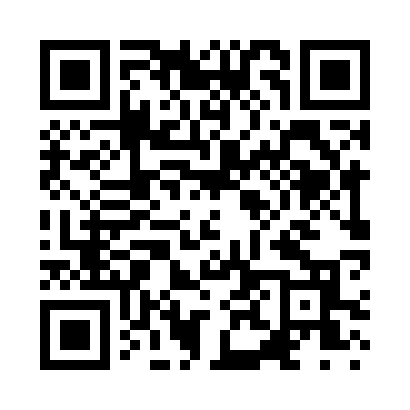 Prayer times for Faggs Manor, Pennsylvania, USAMon 1 Jul 2024 - Wed 31 Jul 2024High Latitude Method: Angle Based RulePrayer Calculation Method: Islamic Society of North AmericaAsar Calculation Method: ShafiPrayer times provided by https://www.salahtimes.comDateDayFajrSunriseDhuhrAsrMaghribIsha1Mon4:035:391:085:068:3610:122Tue4:045:401:085:068:3610:123Wed4:045:401:085:068:3610:124Thu4:055:411:085:068:3510:115Fri4:065:421:085:068:3510:116Sat4:075:421:095:068:3510:107Sun4:075:431:095:068:3410:108Mon4:085:431:095:068:3410:099Tue4:095:441:095:068:3410:0810Wed4:105:451:095:078:3310:0811Thu4:115:451:095:078:3310:0712Fri4:125:461:095:078:3210:0613Sat4:135:471:105:078:3210:0514Sun4:145:481:105:068:3110:0415Mon4:155:481:105:068:3110:0416Tue4:165:491:105:068:3010:0317Wed4:185:501:105:068:2910:0218Thu4:195:511:105:068:2910:0119Fri4:205:521:105:068:2810:0020Sat4:215:521:105:068:279:5921Sun4:225:531:105:068:279:5722Mon4:235:541:105:068:269:5623Tue4:255:551:105:068:259:5524Wed4:265:561:105:058:249:5425Thu4:275:571:105:058:239:5326Fri4:285:581:105:058:229:5127Sat4:305:581:105:058:219:5028Sun4:315:591:105:048:219:4929Mon4:326:001:105:048:209:4730Tue4:336:011:105:048:199:4631Wed4:356:021:105:038:189:45